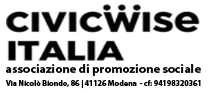 COMUNICATO STAMPAA Modena la prima tappa italiana del Glocal Camp, l’evento itinerante della rete internazionale CivicWise dedicato alla progettazione urbana condivisaDall’1 al 10 marzo 2019 OvestLab (Modena) ospiterà la quinta edizione del Glocal Camp, l’evento ufficiale e itinerante della rete internazionale di CivicWise organizzato dall’associazione CivicWise Italia. Dieci giorni di eventi, talk, tavoli di lavoro e workshop intorno a tematiche come la rigenerazione urbana, l’intelligenza collettiva, l’inclusione sociale, l’economia civica, le dinamiche collaborative, i beni comuni e la civic tech.Modena, 22 Febbraio 2019 - Da venerdì 1 marzo a domenica 10 marzo il Glocal Camp, l’evento itinerante della rete internazionale di CivicWise (https://civicwise.org/), farà tappa a Modena negli spazi di OvestLab.Sarà l’occasione per confrontarsi con circa sessanta professionisti provenienti da tutto il mondo e appartenenti alla rete di CivicWise, per lavorare sul e per il territorio e approfondire tematiche al centro del dibattito contemporaneo, quali: la rigenerazione urbana, l’intelligenza collettiva, l’inclusione sociale, l’economia civica, le dinamiche collaborative, i beni comuni e la civic tech.Dopo Parigi, Valencia, Barcellona e le isole Canarie, il Glocal Camp arriva per la prima volta in Italia, a Modena, ospitato all’interno di OvestLab, ex officina meccanica situata nel Villaggio Artigiano di Modena Ovest, ora centro multidisciplinare e spazio di connessione tra discipline artistiche, produzione artigianale, rigenerazione urbana e partecipazione dei cittadini.Il Glocal Camp, il cui tema centrale per questa edizione è Global knowledge for local Impact, è un momento di lavoro, di dibattito e di riflessione sulle tematiche che ruotano intorno all’innovazione civica. Saranno dieci giorni di incontri, workshop, talk e tavoli di lavoro con lo scopo di creare nuove relazioni, facilitare processi di innovazione territoriale.Lo scopo dell’incontro e in generale della rete internazionale di CivicWise, è generare intelligenza collettiva ponendo in dialogo le sperimentazioni condotte nei diversi territori, accelerando lo sviluppo locale attraverso la diffusione di conoscenza e la promozione delle azioni in corso.Sarà un’importante opportunità per confrontarsi con professionisti nazionali e internazionali che quotidianamente si occupano di innovazione sociale e culturale, riattivazione di spazi, beni comuni, integrazione di genere e multiculturale, sviluppo di metodologie di collaborazione fisico/digitale e strumenti di ricerca e progettazione territoriale.Diverse sono le iniziative previste nell’ambito dell’evento, in particolare: dall'1 al 5 marzo si svolgeranno le attività legate alla struttura interna della rete di CivicWise; il 6 marzo ci sarà SOUP (iscrizione obbligatoria) una cena a sostegno di progetti virtuosi del territorio; l’8 marzo ci sarà il workshop Patterns for Decentralised Organising (iscrizione obbligatoria) tenuto da The Hum, gruppo internazionale che si occupa di studiare le dinamiche del lavoro collaborativo; il 9 marzo ci sarà Reti e Spazi, una giornata interamente dedicata alle dinamiche del "fare rete". Domenica 10 marzo il Glocal Camp si concluderà con un momento di confronto sulle attività svolte e una riflessione sugli sviluppi futuri delle azioni promosse sul territorio da parte della rete internazionale CivicWise.L’evento è aperto a chiunque voglia prendere parte alle attività e alle giornate di lavoro proposte.Il Glocal Camp è organizzato dalla rete CivicWise, con il supporto di Che Fare, Labsus, Pois e XXI Magazine.Glocal Camp Modena - Global Knowledge for Local Impact1-10 Marzo 2019Ovestlab - Via Nicolò Biondo 86/a, Modenahttps://modena.glocal.camp/italia@civicwise.orgUfficio stampaSilvia Tagliazucchi - silvia.tagliazucchi@gmail.com - 3357484539